Приложение.Информация о предлагаемых к сдаче в аренду объектах.Балансодержатель объекта УНП 500108328, Сморгонский районный исполнительный комитет, Гродненская обл., г. Сморгонь, ул. Ленина, д. 5, тел./факс 801592 3 76 63.Наименование объектаМестоположениеобъектаХарактеристика объектаИнженерная и транспортная инфраструктураОбщая площадь, предлагаемая к сдаче в аренду (кв.м)Предполагаемое целевое использованиеСпособ сдачи в аренду (прямой договор аренды или путем проведения аукциона)Примечание (указывается: величина коэффициента от 0,5 до 3;информация о сдаче в почасовую аренду и др.) Фотография объектаЧасть административного помещенияГродненская обл., г.Сморгонь, ул. Ленина, 5Часть административного помещения, расположенного на первом этаже зданияВ помещении имеются: электроснабжение 0,34Размещение инфокиоскаПрямой договор арендыКоэффициент в зависимости от спроса на недвижимое имущество установлен в размере 3,0 к базовой ставке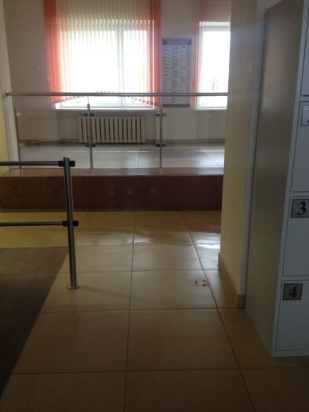 